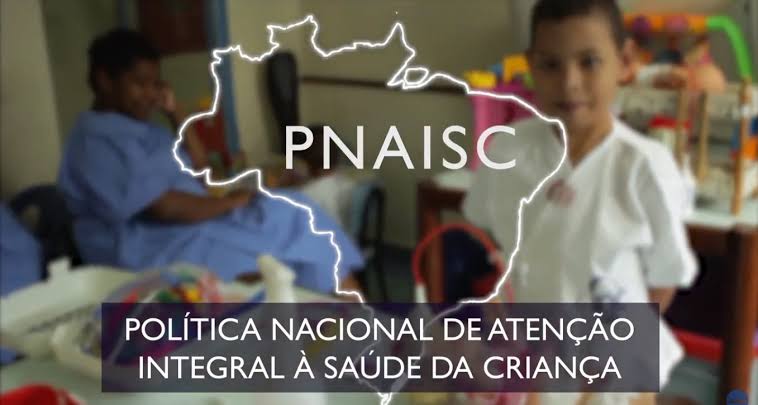 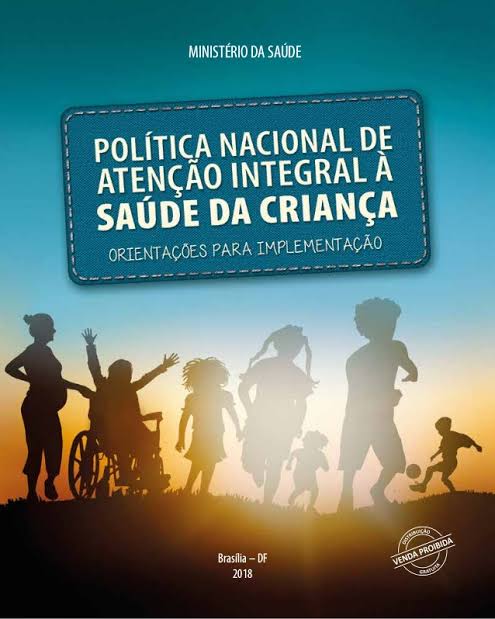 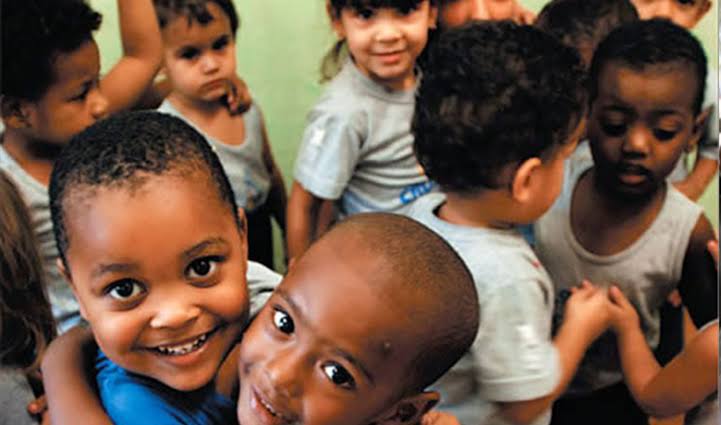 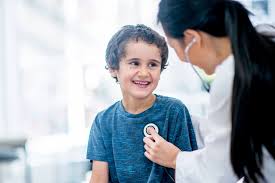 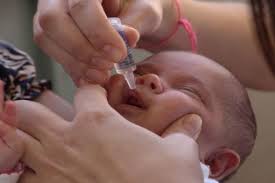 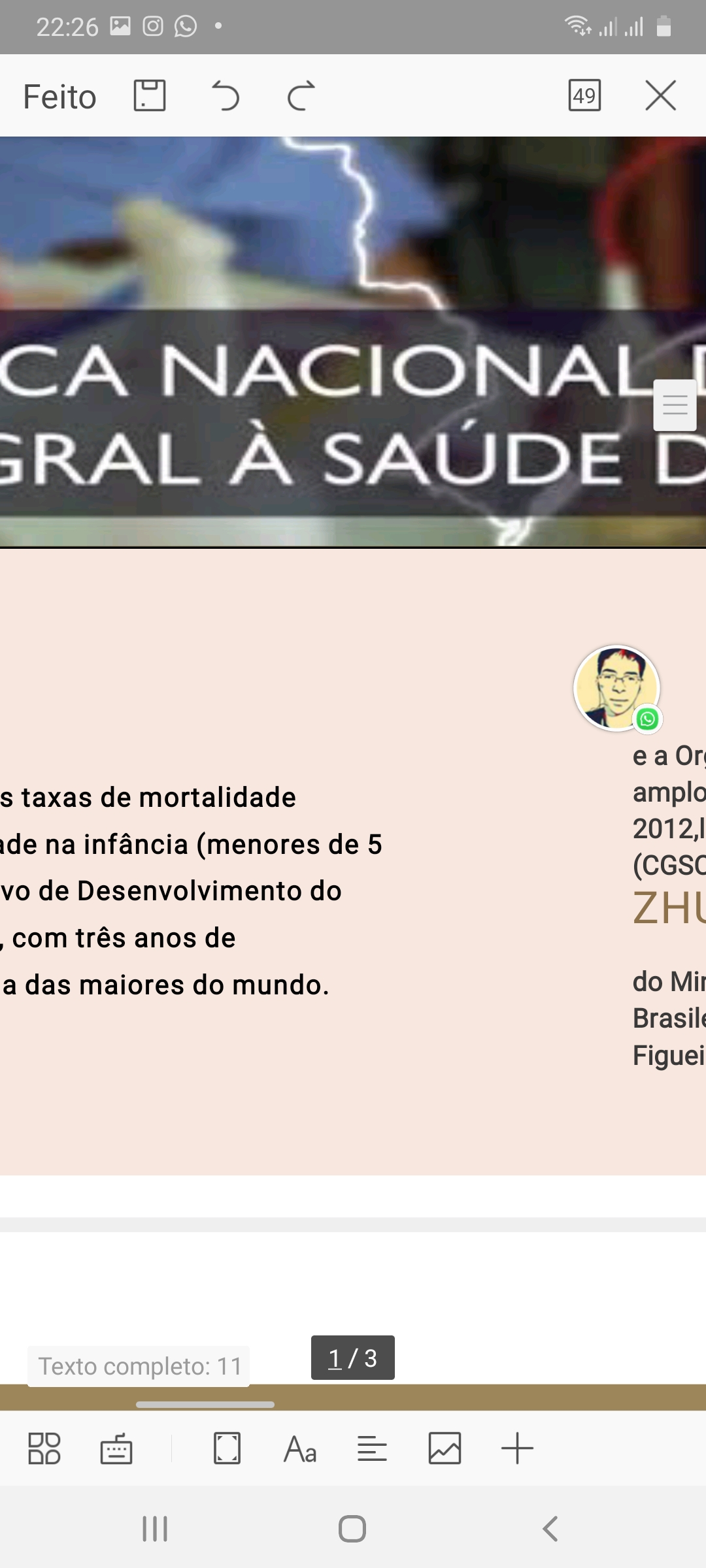 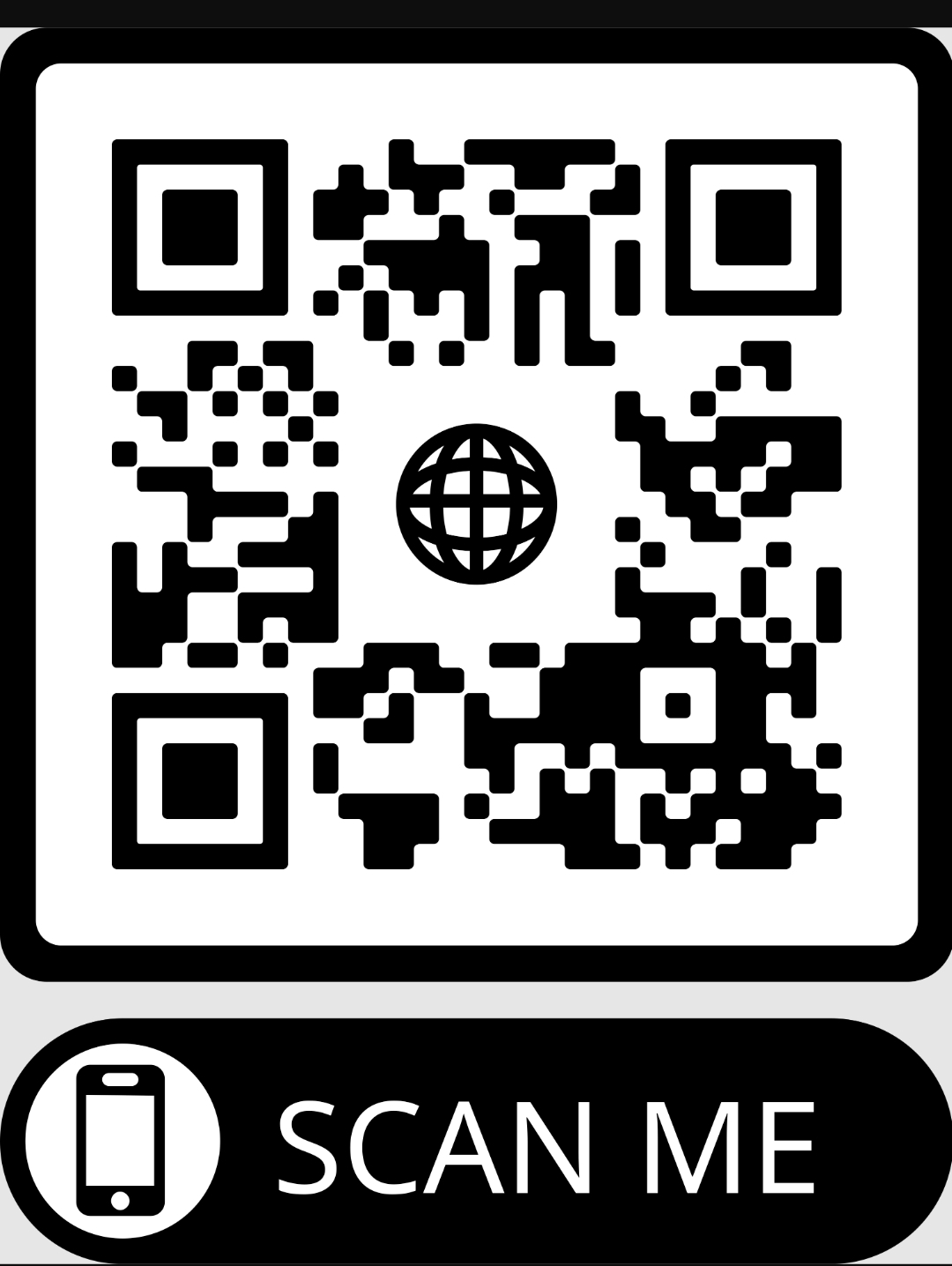 From 150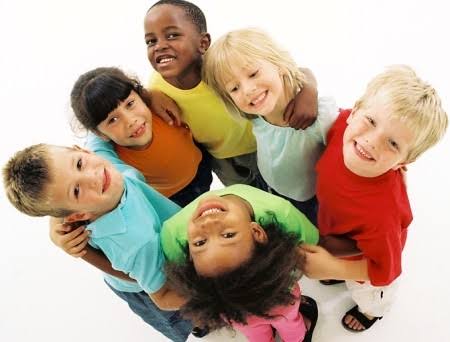 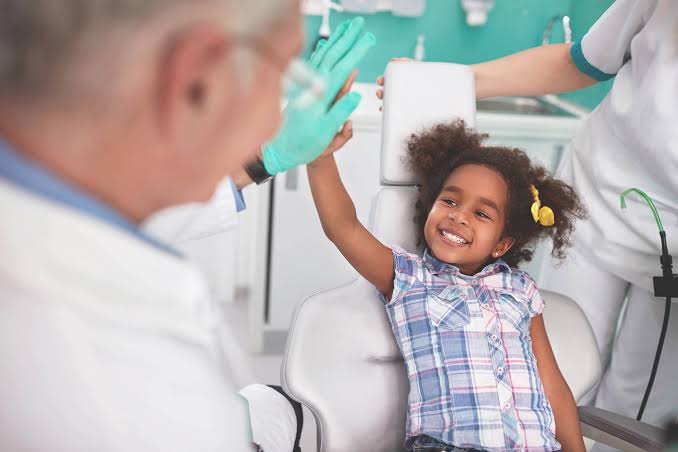 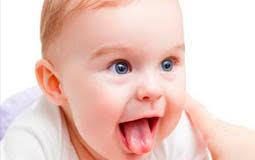 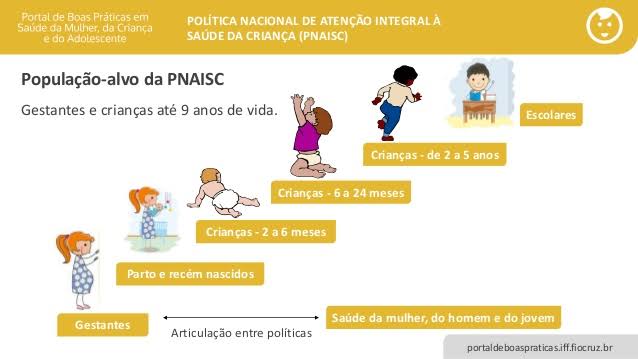 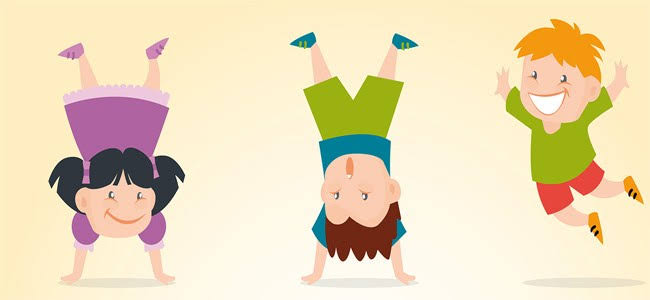 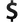 